  ИНСТИТУТ РАЗВИТИЯ ОБРАЗОВАНИЯ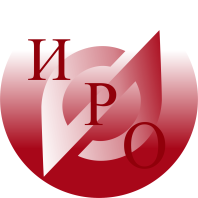 ГОСУДАРСТВЕННОЕ АВТОНОМНОЕ УЧРЕЖДЕНИЕ ДОПОЛНИТЕЛЬНОГО ПРОФЕССИОНАЛЬНОГО ОБРАЗОВАНИЯ  ЯРОСЛАВСКОЙ  ОБЛАСТИИНФОРМАЦИОННОЕ ПИСЬМОО проведении видеоконференции  «Эффективные практики духовно-нравственного воспитания подрастающего поколения»17.10.2019Уважаемые коллеги!         В Ярославской области создана и осуществляется Программа развития воспитания в ЯО на 2017-2020 годы от 03.05.2017 № 363-п. Реализация содержания приоритетных направлений воспитания предполагает формирование ценностного отношения и интереса к культурно-историческому прошлому родного края и современной социально-экономической и политической жизни страны, уважения к национальным традициям, стремления к реализации активной гражданской позиции в социальной практике, осознанного позитивного отношения к патриотическим ценностям, исполнению гражданского долга, опыта участия в деятельности общественных организаций, понимания антигуманной сущности экстремистских проявлений и негативного отношения к асоциальным проявлениям, чувства ответственности за свои поступки, семейные духовно-нравственные ценности. 
Цель видеоконференции: привлечение внимания к лучшим практикам  духовно-нравственного  воспитания;  выявление адресов педагогического опыта по формированию и реализации   духовно-нравственного воспитания; К участию к вебинару приглашаются: -педагогические работники образовательных организаций ЯО-педагогические работники муниципальных методических служб;-руководители образовательных организаций основного общего и дополнительного образования детей;- представители общественных организаций;-заинтересованные лица.	Регламент организации и проведения видеоконференции:-место проведения: ГАУ  ДПО ЯО «Институт развития образования» (г. Ярославль, ул. Богдановича, 16), аудитория 323;-дата проведения видеоконференции:17.10 .2019;- время видеоконференции с 11.00 – 13.00;-регистрация участников:10.50 –11.00;-условия участия в видеоконференции:Контактная информация: г. Ярославль, ул. Богдановича, д. 16, каб.304, 405;телефон: 8(4825) 23-08-14Контактное лицо: старший преподаватель кафедры общей педагогики и психологии ГАУ ДПО ЯО ИРО – Медведева Светлана Александровна (электронный адрес: sve.medvedeva2012@yandex.ru )								  Организационный комитет видеоконференции: Назарова И.Г., заведующая кафедрой общей педагогики и психологииМедведева С.А., старший преподаватель кафедры общей педагогики и психологии.Форма участия ввидеоконференции: очное присутствие (ГАУ ДПО ЯО ИРО ул.Богдановича, 16) или трансляция в интернете в он-лайн режиме.  Для подключения в он-лайн режиме  необходимо зарегистрироваться и пройти по ссылке: http://m.mirapolis.ru/m/miravr/6927082633Вопросы, связанные с подключением он-лайн трансляции, направлять по электронному адресу gaynullin@iro.yar.ru или по телефону 8(4852) 23-08 -14Исп. С.А. Медведева